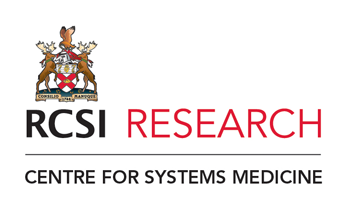 Registration for 2 day Mini Science TY programme 2024Dates:  19th and 20th of March 2024 	Name of Student…………………………………………………………………………....................................Email address of Student………………………………………………………………………………………………Name and Address of School………………………………………………………………………………………..Mobile Number if applicable…………………………………………………………………………………………..How  did you hear about the programme…………………………………………………………………………………………………………………………………………………………………………………………………………….Name of Teacher to contact if needed……………………………………………………………………………………………………..Reason why you would like to attend the Programme (100 words max)Some talks may be recorded and pictures may be taken to prove the programme took placeAre you ok with that?   Yes or No 